Муниципальное бюджетное общеобразовательное учреждение“Средняя основная общеобразовательная школа №2”“Рассмотрено ”                            “Согласовано”                            Руководитель МО                      Заместитель директора                 _________________                     по УМР                                          ФИО                                              ___________________                   протокол №______                       ФИО                                              от “___”_________                       от “____”___________                  Рабочая программапо математике для   11класса( уровень базовый, общеобразовательный)Учитель Мазурова А.В.2016-2017 учебный годПояснительная запискаРабочая программа разработана на основании нормативных правовых документов:1.Федеральный закон от 29.12.2012 № 273-ФЗ «Об образовании в Российской Федерации»;2.Приказ Минобрнауки России от 30.08.2013 № 1015 «Об утверждении Порядка организации и осуществления образовательной деятельности по основным общеобразовательным программам - образовательным программам начального общего, основного общего и среднего общего образования»;3.Приказ Министерства образования Российской Федерации от  09.03.2004 г. № 1312 « Об утверждении федерального базисного учебного плана и примерных учебных планов, для образовательных учреждений Российской Федерации, реализующих программы общего образования»;4.Приказ Министерства образования Российской Федерации  от 5 марта 2004 г. № 1089 «Об утверждении федерального компонента государственных образовательных стандартов начального общего, основного общего и среднего полного образования»;5.Примерная программа основного общего образования  по математике (письмо департамента государственной политики в образовании МОиН РФ от 07.06.2005 г. № 03-1263);6.Постановление Главного государственного санитарного врача РФ от 29 декабря 2010 г. № 189 «Об утверждении СанПиН 2.4.2.2821-10 «Санитарно-эпидемиологические требования к условиям и организации обучения в общеобразовательных учреждениях», зарегистрированные в Минюсте России 03 марта 2011 года , регистрационный № 1999 ;7.Федеральный перечень учебников, рекомендуемых к использованию  при реализации имеющих государственную аккредитацию  образовательных программ начального общего, основного общего, среднего общего образования, утвержденный от 31. 03. 2014 № 253;8. Приказ Министерства образования и науки Российской Федерации от 8 июня 2015 № 576 «О внесении изменений в Федеральный перечень учебников, рекомендуемых к использованию  при реализации имеющих государственную аккредитацию  образовательных программ начального общего, основного общего, среднего общего образования, утвержденный от 31. 03. 2014 № 253» 9.Приказ ОУ № 23\4 от 10.05.2016 «Об утверждении перечня учебников и учебных пособий на 2016\17 учебный год»10. Приказ ОУ№ 48 от 30.08.2016 «Об утверждении  основной общеобразовательной программы основного общего образования, среднего общего образования (7-11 классы)»11.Приказ Минобрнауки России от 09.01.2014 № 2 «Об утверждении Порядка применения организациями, осуществляющими образовательную деятельность, электронного обучения, дистанционных образовательных технологий при реализации образовательных программ Сведения о программе, на основании которой разработана рабочая программа,Рабочая  программа по математике составлена в соответствии  с федеральным компонентом государственного стандарта  общего  образования по математике на базовом уровне  на  основе программы “Математика. Программа для   общеобразовательных учреждений”(10 – 11 классы) Т. А Бурмистрова. – М.: Просвещение, 2009 г.      Цель  обучения:формирование представлений об идеях и методах математики; о математике как универсальном языке науки, средстве моделирования явлений и процессов; овладение  устным и письменным математическим языком, математическими знаниями и умениями, необходимыми для изучения  школьных  естественно-научных дисциплин,  для продолжения образования и освоения избранной специальности на современном уровне;развитие логического мышления, алгоритмической культуры,  пространственного воображения, развитие математического мышления и интуиции,  творческих способностей на уровне, необходимом для продолжения образования и  для самостоятельной  деятельности в области математики и ее приложений  в будущей профессиональной деятельности;воспитание средствами математики культуры личности:  знакомство с историей развития математики, эволюцией математических идей, понимание значимости математики для общественного прогресса.Задачи обучения:систематизация сведений о числах; изучение новых видов числовых выражений и формул; совершенствование практических навыков и вычислительной культуры, расширение и совершенствование алгебраического аппарата, сформированного в основной школе, и его применение к решению математических и нематематических задач;расширение и систематизация общих сведений о функциях, пополнение класса изучаемых функций, иллюстрация широты применения функций для описания и изучения реальных зависимостей;изучение свойств пространственных тел, формирование умения применять полученные знания для решения практических задач;развитие представлений о вероятностно-статистических закономерностях в окружающем мире, совершенствование интеллектуальных и речевых умений путём обогащения математического языка, развития логического мышления;знакомство с основными идеями и методами математического анализа.Общеучебные умения, навыки и способы деятельности     В ходе освоения содержания математического образования учащиеся овладевают разнообразными способами деятельности, приобретают и совершенствуют опыт:построения и исследования математических моделей для описания и решения прикладных задач, задач из смежных дисциплин;выполнения и самостоятельного составления алгоритмических предписаний и инструкций на математическом материале; выполнения расчётов практического характера; использования математических формул и самостоятельного составления формул на основе обобщения частных случаев и эксперимента;самостоятельной работы с источниками информации, обобщения и систематизации полученной информации, интегрирования её в личный опыт;проведение доказательных рассуждений, логического обоснования выводов, различения доказанных и недоказанных утверждений, аргументированных и эмоционально убедительных суждений;самостоятельной и коллективной деятельности, включения своих результатов в результаты работы группы, соотнесение своего мнения с мнением других участников учебного коллектива и мнением авторитетных источников.Обоснование выбора авторской для разработки рабочей программыСоответствие данной программы требованиям действующего Государственного образовательного стандарта (2004 г)Наличие УМК под редакцией Колягина Ю.М.Наличие разнообразного теоретического материала и упражнений для базового уровня и задания повышенной сложности (олимпиадного типа)Информация о внесённых изменениях в авторскую программу и их обоснование. Перед контрольной работой добавлены часы обобщения и систематизации знаний с целью подготовки к контрольной работе и часы для работы над ошибками.Выделены 1 час на промежуточную аттестацию (контрольную работу)  с целью выявления уровня подготовки учащихся к концу года. Авторская программа предусмотрена на 204 часа и данная программа составлена на 204 часа.Предлагаемый вариант распределения учебных часов позволит охватить весь изучаемый материал по программе с целью подготовки учащихся к предстоящему экзамену.  На тему «Повторение» отводится 40 учебных часа для повторения материала, снятия психологического испуга перед ЕГЭ, а также для отработки навыков: решения  заданий, заполнения бланков работы.  Место и роль  математики в овладении учащимися требований к уровню подготовки  в соответствии с ФГОС	Математическое образование в основной школе складывается из следующих содержательных компонентов (точные названия блоков): арифметика; алгебра; геометрия; элементы комбинаторики, теории вероятностей, статистики и логики. В своей совокупности они отражают богатый опыт обучения математике в нашей стране, учитывают современные тенденции отечественной и зарубежной школы и позволяют реализовать поставленные перед школьным образованием цели на информационно емком и практически значимом материале. Эти содержательные компоненты, развиваясь на протяжении всех лет обучения, естественным образом переплетаются и взаимодействуют в учебных курсах.	Арифметика призвана способствовать приобретению практических навыков, необходимых для повседневной жизни. Она служит базой для всего дальнейшего изучения математики, способствует логическому развитию и формированию умения пользоваться алгоритмами.	Алгебра. Изучение алгебры нацелено на формирование математического аппарата для решения задач из математики, смежных предметов, окружающей реальности. Язык алгебры подчеркивает значение математики как языка для построения математических моделей, процессов и явлений реального мира (одной из основных задач изучения алгебры является развитие алгоритмического мышления, необходимого, в частности, для освоения курса информатики; овладение навыками дедуктивных рассуждений. Преобразование символических форм вносит свой специфический вклад в развитие воображения, способностей к математическому творчеству. Другой важной задачей изучения алгебры является получение школьниками конкретных знаний о функциях как важнейшей математической модели для описания и исследования разнообразных процессов (равномерных, равноускоренных, экспоненциальных, периодических и др.), для формирования у обучающихся представлений о роли математики в развитии цивилизации и культуры.	Геометрия— один из важнейших компонентов математического образования, необходимый для приобретения конкретных знаний о пространстве и практически значимых умений, формирования языка описания объектов окружающего мира, для развития пространственного воображения и интуиции, математической культуры, для эстетического воспитания обучающихся. Изучение геометрии вносит вклад в развитие логического мышления, в формирование понятия доказательства.	Элементы логики, комбинаторики, статистики и теории вероятностей становятся обязательным компонентом школьного образования, усиливающим его прикладное и практическое значение. Этот материал необходим, прежде всего, для формирования функциональной грамотности – умений воспринимать и анализировать информацию, представленную в различных формах, понимать вероятностный характер многих реальных зависимостей, производить простейшие вероятностные расчёты. Изучение основ комбинаторики позволит учащемуся осуществлять рассмотрение случаев, перебор и подсчёт числа вариантов, в том числе в простейших прикладных задачах.	При изучении статистики и теории вероятностей обогащаются представления о современной картине мира и методах его исследования, формируется понимание роли статистики как источника социально значимой информации и закладываются основы вероятностного мышления.Информация о количестве учебных часов, на которое рассчитана рабочая программа Согласно  учебному плану школы на изучение математики в 11 классе отводится  204 часа из расчета 6 ч в неделю, при этом разделение часов на изучение алгебры и геометрии следующее:4 часа в неделю алгебры, итого 136 часа; 2 часа в неделю геометрии, итого 68 часов. Изучение разделов алгебры и геометрии ведётся синхронно-параллельно.Формы организации образовательного процесса, технологии обучения.Основная форма организации образовательного процесса – классно-урочная. Формы уроков: урок изучения нового материала, урок закрепления знаний, умений и навыков, комбинированный урок,  повторительно-обобщающий урок,  урок-зачёт.Предусматривается применение следующих элементов  технологий обучения: традиционная классно-урочная игровые технологииэлементы проблемного обучениятехнологии уровневой дифференциации здоровьесберегающие технологииИКТ Механизмы формирования ключевых компетенций учащихся.На основании требований Федерального Государственного образовательного стандарта в содержании рабочей программы предполагается реализовать актуальные в настоящее время компетентностный, личностно ориентированный, деятельностный подходы, которые определяют задачи обучения:приобретение математических знаний и умений;овладение обобщенными способами мыслительной, творческой деятельностей;освоение компетенций (учебно-познавательной, коммуникативной, рефлексивной, личностного саморазвития, ценностно-ориентационной) и профессионально-трудового выбора.При изучении курса математики на базовом уровне продолжается развитие содержательных линий: «Алгебра», «Функции», «Уравнения и неравенства», «Геометрия», «Элементы комбинаторики, теории вероятностей, статистики и логики», вводится линия «Начала математического анализа», на профильном уровне «Комплексные числа», «Уравнения и неравенства с параметрами» Виды и формы контроля Виды контроля: текущий.Формы текущего контроля: фронтальный, индивидуальный опрос, индивидуальная работа по карточкам, дифференцированная самостоятельная работа, дифференцированная проверочная работа, контрольные работы, тесты, зачёты. Промежуточная аттестация – контрольная работа.Содержание тем учебного предметаАлгебра и начала анализа1. Тригонометрические функции (25 часов)
Область определения и множество значений тригонометрических функций. Чётность, нечётность, периодичность тригонометрических функций. Свойства и графики функций 
, , ,  arccos x, y=arcsin x, y= arctg x.
Основные цели:формирование представлений об области определения и множестве значений тригонометрических функций, о нечётной и чётной функциях, о периодической функции, о периоде функции, о наименьшем положительном периоде;формирование умений находить область определения и множество значений тригонометрических функций сложного аргумента, представленного в виде дроби и корня;овладение умением свободно строить графики тригонометрических функций и описывать их свойства;В результате изучения темы учащиеся должны:
знать:область определения и множество значений элементарных тригонометрических функций; тригонометрические функции, их свойства и графики; уметь:находить область определения и множество значений тригонометрических функций;множество значений тригонометрических функций видаkf(x) m, где f(x) - любая тригонометрическая функция;доказывать периодичность функций с заданным периодом;исследовать функцию на чётность и нечётность;строить графики тригонометрических функций;совершать преобразование графиков функций, зная их свойства;решать графически простейшие тригонометрические уравнения и неравенства. 
2. Производная и её геометрический смысл (21 час)
Производная. Производная степенной функции. Правила дифференцирования. Производные некоторых элементарных функций. Геометрический смысл производной.Основные цели:формирование понятий о мгновенной скорости, о касательной к плоской кривой, о касательной к графику функции, о производной функции, о физическом смысле производной, о геометрическом смысле производной, о скорости изменения функции, о пределе функции в точке, о дифференцировании, о производных элементарных функций;формирование умения использовать алгоритм нахождения производной элементарных функций простого и сложного аргумента;овладение умением  находить производную любой комбинации элементарных функций;   овладение навыками составления уравнения касательной к графику функции  при дополнительных условиях, нахождения углового коэффициента касательной, точки касания.В результате изучения темы учащиеся должны:
знать:понятие производной функции, физического и геометрического смысла производной;понятие производной степени, корня;правила дифференцирования;формулы производных элементарных функций;уравнение касательной к графику функции;алгоритм составления уравнения касательной;уметь:вычислять производную степенной функции и корня;находить производные суммы, разности, произведения, частного; производные основных элементарных функций;находить производные элементарных функций сложного аргумента;составлять уравнение касательной к графику функции по алгоритму;3. Применение производной к исследованию функций (16 часов)Возрастание и убывание функций. Экстремумы функции. Применение производной к построению графиков функций. Наибольшее и наименьшее значения функции. Выпуклость графика. Точки перегиба.Основные цели:формирование  представлений о промежутках возрастания и убывания функции, о достаточном условии возрастания функции, о промежутках монотонности функции, об окрестности точки, о точках максимума и минимума функции, о точках экстремума, о критических точках;формирование умения строить эскиз графика функции, если задан отрезок, значения функции на концах этого отрезка и знак производной в некоторых точках функции;овладение умением применять производную к исследованию функций и построению графиков;овладение навыками исследовать в простейших случаях функции на  монотонность, находить наибольшее и наименьшее значения функций, точки перегиба и интервалы выпуклости.В результате изучения темы учащиеся должны:
знать:понятие стационарных, критических точек, точек экстремума;как применять производную к исследованию функций и построению графиков;как исследовать в простейших случаях функции на монотонность, находить наибольшее и наименьшее значения функции;уметь:находить интервалы возрастания и убывания функций;строить эскиз графика непрерывной функции, определённой на отрезке;находить стационарные точки функции, критические точки и точки экстремума;применять производную к исследованию функций и построению графиков;находить наибольшее и наименьшее значение функции;   работать с учебником, отбирать и структурировать материал. 
4. Первообразная и интеграл (16 часов)
Первообразная. Правила нахождения первообразных. Площадь криволинейной трапеции и интеграл. Вычисление интегралов. Вычисление площадей с помощью интегралов.Основные цели: формирование представлений  о первообразной функции, о семействе первообразных, о дифференцировании и интегрировании, о таблице первообразных, о правилах отыскания первообразных;формирование умений находить для функции первообразную, график которой проходит через точку, заданную координатами;овладение умением  находить площадь криволинейной трапеции, ограниченной   графиками функций y = f(x) и y = g(x), ограниченной прямыми x = a. х = b, осью Ох и графиком y = h(x).
В результате изучения темы учащиеся должны:знать:понятие первообразной, интеграла;правила нахождения первообразных;таблицу первообразных;формулу Ньютона Лейбница;правила интегрирования;уметь:проводить информационно-смысловой анализ прочитанного текста в учебнике, участвовать в диалоге, приводить примеры; аргументировано отвечать на поставленные вопросы, осмысливать ошибки и их устранять;доказывать, что данная функция является первообразной для другой данной функции;находить одну из первообразных для суммы функций и произведения функции на число, используя справочные материалы;выводить правила отыскания первообразных;изображать криволинейную трапецию, ограниченную графиками элементарных функций; вычислять интеграл от элементарной функции простого аргумента по формуле     Ньютона Лейбница с помощью таблицы первообразных и правил интегрирования;вычислять площадь криволинейной трапеции, ограниченной прямыми x = a, х = b, осью Ох и графиком квадратичной функции;находить площадь криволинейной трапеции, ограниченной параболами;вычислять путь, пройденный телом от начала движения до остановки, если известна его скорость;предвидеть возможные последствия своих действий;владеть навыками контроля и оценки своей деятельности. 
5. Элементы комбинаторики (11 часов)
Табличное и графическое представление данных. Числовые характеристики рядов данных.
Поочерёдный и одновременны выбор нескольких элементов из конечного множества. Формулы числа перестановок, сочетаний, размещений. Решение комбинаторных задач. Формула бинома Ньютона. Свойства биноминальных коэффициентов. Треугольник Паскаля.
Основные цели:формирование представлений о научных, логических, комбинаторных методах    решения математических задач;формирование умения анализировать, находить различные способы решения одной и той же задачи, делать выводы;развитие комбинаторно-логического мышления.В результате изучения темы учащиеся должны:
знать:понятие комбинаторной задачи и основных методов  её решения (перестановки, размещения, сочетания без повторения и с повторением);понятие логической задачи;приёмы решения  комбинаторных, логических задач;элементы графового моделирования; 
уметь: использовать основные методы решения комбинаторных, логических  задач;разрабатывать модели методов решения задач, в том числе и при помощи графового моделирования;переходить от идеи задачи к аналогичной, более простой задаче, т.е. от основной постановки вопроса к схеме;ясно выражать разработанную идею задачи. 6. Знакомство с вероятностью (11 часов)
Элементарные и сложные события. Рассмотрение случаев: вероятность суммы несовместных событий, вероятность противоположного события. Понятие о независимости событий. Вероятность и статистическая частота наступления события. Решение практических задач с применение вероятностных методов.
Основные цели:формирование представления о теории вероятности, о понятиях: вероятность, испытание, событие (невозможное и достоверное), вероятность событий, объединение и пересечение событий, следствие события, независимость событий;формирование умения  вычислять вероятность событий, определять несовместные и противоположные события;овладение умением  выполнять основные операции над событиями;овладение навыками решения практических задач с применением вероятностных методов.В результате изучения темы учащиеся должны:
знать:понятие вероятности событий; понятие невозможного и достоверного события;понятие независимых событий;понятие условной вероятности событий;понятие статистической частоты наступления событий; 
уметь:вычислять вероятность событий;определять равновероятные события;выполнять основные операции над событиями;доказывать независимость событий;находить условную вероятность;решать практические задачи, применяя методы теории вероятности.7.Уравнения и неравенства с двумя переменными (10 часов)последняя тема курса не нова для учащихся старших классов. Решение систем уравнений с помощью графика знакомо школьникам с основной школы. Теперь им предстоит углубить знания, полученные ранее, и ознакомиться с решением неравенств с двумя переменными и их систем. Учащиеся изучают различные методы решения уравнений и неравенств, в том числе с параметрами.Линейные уравнения и неравенства с двумя переменными. Нелинейные уравнения и неравенства с двумя переменными. Основная цель – обобщить основные приемы решения уравнений и систем уравнений, научить учащихся изображать на координатной плоскости множество решений линейных неравенств и систем линейных неравенств с двумя переменными, сформировать навыки решения задач с параметрами, показать применение математических методов для решения содержательных задач из различных областей науки и практики. Учебная цель – научить учащихся изображать на координатной плоскости множество решений линейных неравенств и систем линейных неравенств с двумя переменными.В результате изучения главы «Уравнения и неравенства с двумя переменными» учащиеся должны уметь решать уравнения, неравенства и системы уравнений и неравенств с двумя переменными. Знать и уметь применять основные приемы для решения уравнений и систем уравнений, решать системы уравнений и неравенства с помощью графика.8. Итоговое повторение курса алгебры и начал математического анализа. (26 часов)Уроки итогового повторения имеют своей целью не только восстановление в памяти учащихся основного материала, но и обобщение, уточнение  систематизацию знаний по алгебре и началам математического анализа за курс средней школы.Повторение предлагается проводить по основным содержательно-методическим линиям и целесообразно выстроить в следующим порядке: вычисления и преобразования, уравнения и неравенства, функции, начала математического анализа.При проведении итогового повторения предлагается широкое использование и комбинирование различных типов уроков (лекций, семинаров, практикумов, консультаций и т.е.) с целью быстрого охвата большого по объему материала. Необходимым элементом уроков итогового повторения является самостоятельная работа учащихся. Она полезна как самим учащимся, так и учителю для осуществления обратной связи. Формы проведения самостоятельных работ разнообразны: от традиционной работы с двумя, тремя заданиями до тестов и работ в форме рабочей тетрадей с заполнением пробелов в приведенных рассуждениях. В результате обобщающего повторения курса алгебры и начала анализа за 11 класс создать условия учащимся для выявления:- владения понятием степени с рациональным показателем, умение выполнять тождественные преобразования и находить их значения;- умения выполнять тождественные преобразования тригонометрических, иррациональных, показательных, логарифмических выражений;- умения решать системы уравнений, содержащих одно или два уравнения (логарифмических, иррациональных, тригонометрических), решать неравенства с одной переменной на основе свойств функции;- умения использовать несколько приемов при решении уравнений; - решать уравнения с использованием равносильности уравнений; использовать график функции при решении неравенств (графический метод);- умения находить производную функции; множество значений функции; область определения сложной функции; использовать четность и нечетность функции;- умения исследовать свойства сложной функции; использовать свойство периодичности функции для решения задач; читать свойства функции по графику и распознавать графики элементарных функций;- умения решать и проводить исследование решения текстовых задач на нахождение наибольшего (наименьшего) значения величины с применением производной; - умения решать задачи параметрические на оптимизацию;- умения решать комбинированные уравнения и неравенства; использовать несколько приемов при решении уравнений и неравенств;- умения извлекать необходимую информацию из учебно-научных текстов; привести примеры, подобрать аргументы, сформулировать выводы.Геометрии 1. Координаты и векторы(21 час)Декартовы координаты в пространстве. Формула расстояния между двумя точками. Уравнения сферы и плоскости. Формула расстояния от точки до плоскости.Векторы. Угол между векторами. Координаты вектора. Скалярное произведение векторов. Длина вектора в координатах, угол между векторами в координатах. Коллинеарные векторы, коллинеарность векторов в координатах.2. Тела и поверхности вращения(16 часов)Цилиндр и конус. Усеченный конус. Основание, высота, боковая поверхность, образующая, развертка. Осевые сечения и сечения параллельные основанию.Шар и сфера, их сечения, касательная плоскость к сфере.3. Объемы тел и площади их поверхностей(17 часов)Понятие об объеме тела. Отношение объемов подобных тел.Формулы объема куба, прямоугольного параллелепипеда, призмы, цилиндра. Формулы объема пирамиды и конуса. Формулы площади поверхностей цилиндра и конуса. Формулы объема шара и площади сферы.4. Итоговое повторение по геометрии (14 часов)Тематический план:Требования к уровню подготовки учащихся, обучающихся по данной программеВ результате  изучения курса учащиеся должны:Знать/понимать:-значение математической науки для решения задач, возникающих в теории и практике; широту и ограниченность применения математических методов к анализу и исследованию процессов и явлений в природе и обществе;-значение практики и вопросов, возникающих в самой математике, для формирования и развития математической науки;идеи расширения числовых множеств как способа построения нового математического аппарата для решения практических задач и внутренних задач математики;-значение идей, методов и результатов алгебры и математического анализа для построения моделей реальных процессов и ситуаций;возможности геометрии для описания свойств реальных предметов и их взаимного расположения;-универсальный характер законов логики математических рассуждений, их применимость в различных областях человеческой деятельности;различие требований, предъявляемых к доказательствам в математике, естественных, социально-экономических и гуманитарных науках, на практике;-роль аксиоматики в математике; возможность построения математических теорий на аксиоматической основе; значение аксиоматики для других областей знания и для практики;-вероятностных характер различных процессов и закономерностей окружающего мира;Уметь:-выполнять арифметические действия, сочетая устные и письменные приемы, применение вычислительных устройств; находить значения корня натуральной степени, степени с рациональным показателем, логарифма, используя при необходимости вычислительные устройства; пользоваться оценкой и прикидкой при практических расчетах;-применять понятия, связанные с делимостью целых чисел, при решении математических задач;-находить корни многочленов с одной переменной, раскладывать многочлены на множители;-проводить преобразования числовых и буквенных выражений, включающих степени, радикалы, логарифмы и тригонометрические функции;-определять значение функции по значению аргумента при различных способах задания функции; -строить графики изученных функций, выполнять преобразования графиков;-описывать по графику и по формуле поведение и свойства функций;-решать уравнения, системы уравнений, неравенства, используя свойства функций и их графические представления; -находить сумму бесконечно убывающей геометрический прогрессии;-вычислять производные и первообразные элементарных функций, применяя правила вычисления производных и первообразных, используя справочные материалы; -исследовать функции и строить их графики с помощью производной;-решать задачи с применением уравнения касательной к графику функции;-решать задачи на нахождение наибольшего и наименьшего значения функции на отрезке;-вычислять площадь криволинейной трапеции;-решать рациональные, показательные и логарифмические уравнения и неравенства, иррациональные и тригонометрические уравнения, их системы;-доказывать несложные неравенства;- решать текстовые задачи с помощью составления уравнений, и неравенств, интерпретируя результат с учетом ограничений условия задачи;- изображать на координатной плоскости множества решений уравнений и неравенств с двумя переменными и их систем.- находить приближенные решения уравнений и их систем, используя графический метод;- решать уравнения, неравенства и системы с применением графических представлений, свойств функций, производной;- решать простейшие комбинаторные задачи методом перебора, а также с использованием известных формул, треугольника Паскаля;- вычислять коэффициенты бинома Ньютона по формуле и с использованием треугольника Паскаля; - вычислять вероятности событий на основе подсчета числа исходов (простейшие случаи);Перечень учебно-методического обеспечения.Учебно – методическое обеспечение:Учебники:1. Колягин Ю.М..Алгебра и начала математического анализа. 11 класс. Учебник для общеобразовательных учреждений// Колягин Ю.М., Ткачёва М.В., Фёдорова Н.Е,Шабунин М.И. - М.: «Просвещение», 20112. Атанасян Л.С. Геометрия 10-11 классы. Учебник для общеобразовательных учреждений// Атанасян Л.С., Бутузов В.Ф., Кадомцев С.Б., Позняк Э.Г.- М.: «Просвещение» 2007Методические пособия:1. Ткачёва М.В.. Тематические тесты. Базовый и профильный уровень. 11 класс// Ткачёва М.В. – М.: «Просвещение»,20102.  Ковалёва Г.И. «Геометрия 11 класс поурочные планы»// Ковалёва Г.И.  - Волгоград: «Учитель» 20073. Ткачёва М.В. «Дидактические материалы по алгебре и начала математического анализа»// Ткачёва М.В.  - М.: «Просвещение», 2010Материально техническое: Компьютерная техникаИнтерактивная доскаИнтернет ресурсы: Сайт http://www.fipi.ru/Математические этюды. http://www.etudes.ru/Математика. За страницами учебника http://mathematic.su/Учительский портал http://www.uchportal.ru/Фестиваль педагогических идей «Первое сентября» http://festival.1september.ru/Математика в школе. http://www.unimath.ru/Интернет видео уроки http://interneturok.ru/Приложение «Математика», сайт www.prov.ru (рубрика «Математика»).Интернет-школа сайт www.Просвещение.ru/Сайт www.talant Perm ru Сайт «Решу ЕГЭ»ФОС1. Дидактические материалы по алгебре и началам анализа для 11 кл. общеобразовательных учреждений/ М.И. Шабунин, М.В. Ткачева идр. – М.: «Просвещение», 2010.2. Зив Б.Г. Геометрия. Дидактические материалы. 11 кл. М.: «Просвещение», 2012Календарно – тематическое планированиеПриложение к программеПромежуточная аттестация – контрольная работа.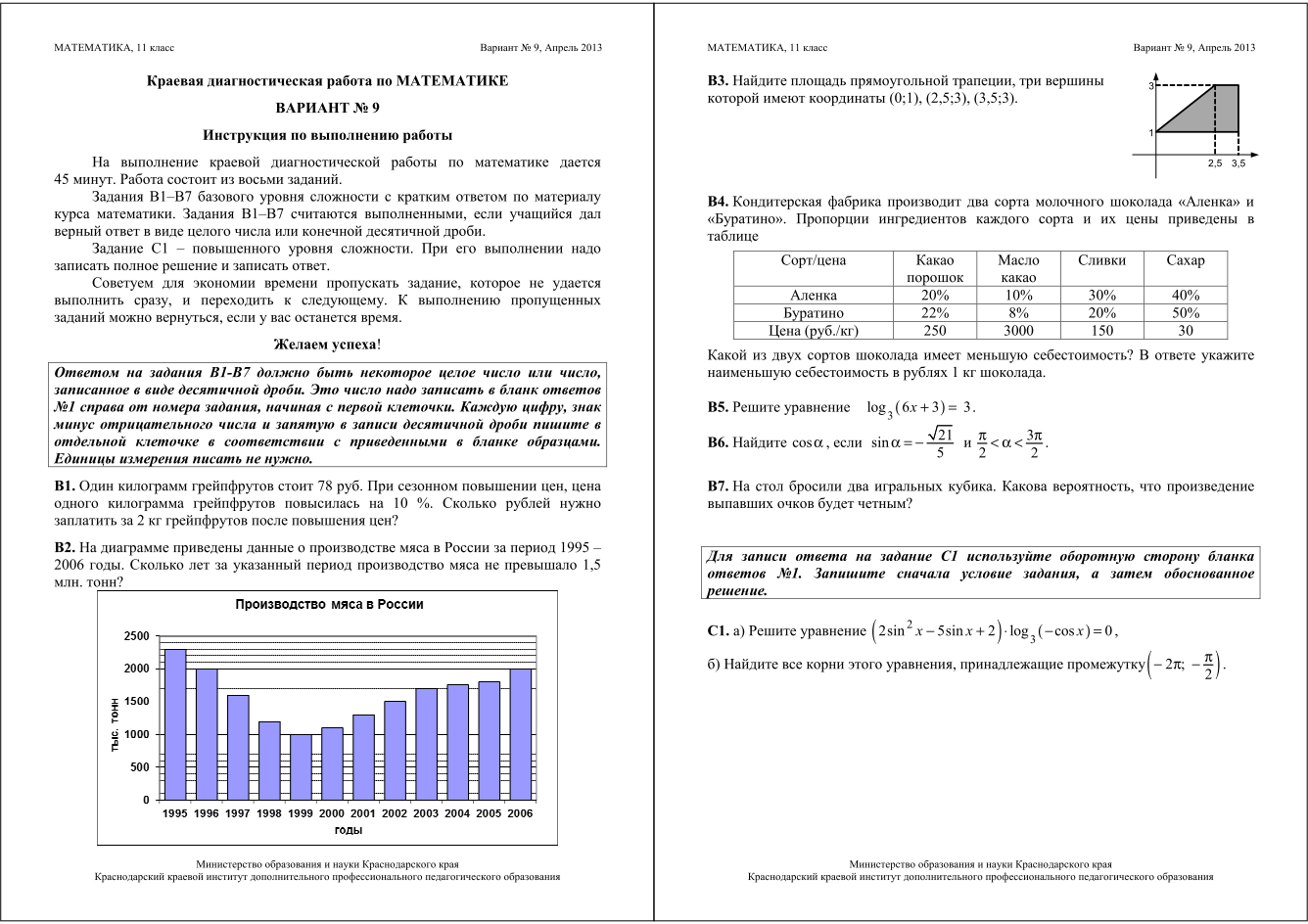 Критерии оцениванияДанная работа состоит из 7 заданий. За каждое правильно выполненное задание дается 1 балл. Максимальное количество баллов – 7. Оценивание работы проводится по следующей шкале:0-3 баллов – «2»4-5 баллов – «3» 6   баллов – «4» 7   баллов – «5»КРИТЕРИИ И НОРМЫ ОЦЕНКИ ЗНАНИЙ, УМЕНИЙ И НАВЫКОВ УЧАЮЩИХСЯ ПО МАТЕМАТИКЕ1.  Оценка письменных контрольных работ.Ответ оценивается отметкой «5», если: работа выполнена полностью;в логических рассуждениях и обосновании решения нет пробелов и ошибок;в решении нет математических ошибок (возможна одна неточность, описка, которая не является следствием незнания или непонимания учебного материала).Отметка «4» ставится в следующих случаях:работа выполнена полностью, но обоснования шагов решения недостаточны (если умение обосновывать рассуждения не являлось специальным объектом проверки);допущены одна ошибка или есть два – три недочёта в выкладках, рисунках, чертежах или графиках (если эти виды работ не являлись специальным объектом проверки). Отметка «3» ставится, если: допущено более одной ошибки или более двух – трех недочетов в выкладках, чертежах или графиках, но обучающийся обладает обязательными умениями по проверяемой теме.Отметка «2» ставится, если:допущены существенные ошибки, показавшие, что обучающийся не обладает обязательными умениями по данной теме в полной мере. Учитель может повысить отметку за оригинальный ответ на вопрос или оригинальное решение задачи, которые свидетельствуют о высоком математическом развитии обучающегося; за решение более сложной задачи или ответ на более сложный вопрос, предложенные обучающемуся дополнительно после выполнения им каких-либо других заданий. 2.  Оценка устных ответов.Ответ оценивается отметкой «5», если ученик: полно раскрыл содержание материала в объеме, предусмотренном программой и учебником;изложил материал грамотным языком, точно используя математическую терминологию и символику, в определенной логической последовательности;правильно выполнил рисунки, чертежи, графики, сопутствующие ответу;показал умение иллюстрировать теорию конкретными примерами, применять ее в новой ситуации при выполнении практического задания;продемонстрировал знание теории ранее изученных сопутствующих тем,  сформированность  и устойчивость используемых при ответе умений и навыков;отвечал самостоятельно, без наводящих вопросов учителя;возможны одна – две  неточности при освещение второстепенных вопросов или в выкладках, которые ученик легко исправил после замечания учителя.Ответ оценивается отметкой «4», если удовлетворяет в основном требованиям на оценку «5», но при этом имеет один из недостатков:в изложении допущены небольшие пробелы, не исказившее математическое содержание ответа;допущены один – два недочета при освещении основного содержания ответа, исправленные после замечания учителя;допущены ошибка или более двух недочетов  при освещении второстепенных вопросов или в выкладках,  легко исправленные после замечания учителя.Отметка «3» ставится в следующих случаях:неполно раскрыто содержание материала (содержание изложено фрагментарно, не всегда последовательно), но показано общее понимание вопроса и продемонстрированы умения, достаточные для усвоения программного материала;имелись затруднения или допущены ошибки в определении математической терминологии, чертежах, выкладках, исправленные после нескольких наводящих вопросов учителя;ученик не справился с применением теории в новой ситуации при выполнении практического задания, но выполнил задания обязательного уровня сложности по данной теме;при достаточном знании теоретического материала выявлена недостаточная сформированность основных умений и навыков. Отметка «2» ставится в следующих случаях:не раскрыто основное содержание учебного материала;обнаружено незнание учеником большей или наиболее важной части учебного материала;допущены ошибки в определении понятий, при использовании математической терминологии, в рисунках, чертежах или графиках, в выкладках, которые не исправлены после нескольких наводящих вопросов учителя.№Наименование темВсего часовВ том числе на:В том числе на:№Наименование темВсего часовУрокиК/рТригонометрические функции25241Производная и её геометрический смысл21201Применение производной к исследованию функции16151Первообразная и интеграл16151Комбинаторика11110Элементы теории вероятностей11101Уравнения и неравенства с двумя переменными1091Итоговое повторение курса алгебры и начал математического анализа. Промежуточная аттестация – контрольная работа.26251Векторы в пространстве660Метод координат в пространстве15141Цилиндр, конус, шар16151Объёмы тел17152Обобщающее повторение по геометрии. Решение задач14140Итого20419311№Содержание учебного материала Кол-во часовКол-во часовПланируемая дата проведенияПланируемая дата проведенияФактическая дата проведенияФактическая дата проведенияОбласть определения и множество значений тригонометрических функций112.092.09Понятие вектора в пространстве113.093.09Область определения и множество значений тригонометрических функций115.095.09Сложение и вычитание векторов116.096.09Область определения и множество значений тригонометрических функций117.097.09Область определения и множество значений тригонометрических функций8.098.09Чётность, нечётность, периодичность тригонометрических функций119.099.09Умножение вектора на число1110.0910.09Чётность, нечётность, периодичность тригонометрических функций1112.0912.09Компланарные векторы1113.0913.09Чётность, нечётность, периодичность тригонометрических функций14.0914.09Чётность, нечётность, периодичность тригонометрических функций1115.0915.09Свойства функции y=cosx и ее график1116.0916.09Компланарные векторы1117.0917.09Свойства функции y=cosx и ее график1119.0919.09Урок – зачет  по теме: векторы в пространстве1120.0920.09Свойства функции y=cosx и ее график1121.0921.09Свойства функции y=sinx и ее график1122.0922.09Координаты точки и координаты вектора1123.0923.09Свойства функции y=sinx и ее график1124.0924.09Координаты точки и координаты вектора1126.0926.09Свойства функции y=sinx и ее график1127.0927.09Свойства функций y=sinx и y=cosx.28.0928.09Свойства функции y=tgx и ее график1129.0929.09Координаты точки и координаты вектора1130.0930.09Свойства функции y=tgx и ее график111.101.10Простейшие задачи в координатах113.103.10Свойства функции y=tgx и ее график114.104.10Свойства функции y=tgx и ее график5.105.10Обратные тригонометрические функции116.106.10Простейшие задачи в координатах1117.10Обратные тригонометрические функции8.10Обратные тригонометрические функции10.10Урок обобщения и систематизации знаний11.10Контрольная работа по алгебре №1: «Тригонометрические функции»1112.1012.10Работа над ошибками1113.1013.10Простейшие задачи в координатах1114.1014.10Предел последовательности15.1015.10Предел последовательности1117.1017.10Непрерывность функции1118.1018.10Скалярное произведение векторов1119.1019.10Непрерывность функции20.1020.10Определение производной1121.1021.10Определение производной1122.1022.10Скалярное произведение векторов1124.1024.10Правила дифференцирования125.1025.1025.10Решение задач на нахождение скалярного произведения векторов1126.1026.10Правила дифференцирования1127.1027.10Правила дифференцирования1128.1028.10Движения1129.1029.10Производная степенной функции117.117.11Параллельный перенос118.118.11Производная степенной функции119.119.11Производные элементарных функций1110.1110.11Движения1111.1111.11Производные элементарных функций1112.1112.11Урок обобщения и систематизации знаний1114.1114.11Контрольная работа по геометрии №1 « Метод координат в пространстве»1115.1115.11Работа над ошибками1116.1116.11Геометрический смысл производной1117.1117.11Геометрический смысл производной1118.1118.11Цилиндр1119.1119.11Геометрический смысл производной1121.1121.11Производная сложных функций1122.1122.11Производная сложных функций23.1123.11Площадь поверхности цилиндра1124.1124.11Урок обобщения и систематизации знаний1125.1125.11Контрольная работа №2 по алгебре «Производная и ее геометрический смысл»1126.1126.11Работа над ошибками1128.1128.11Конус11129.11Площадь поверхности конуса11130.11Возрастание и убывание функции111.121.12Возрастание и убывание функции2.122.12Усеченный конус113.123.12Возрастание и убывание функции115.125.12Экстремумы функции116.126.12Зачёт. Цилиндр и конус117.127.12Экстремумы функции118.128.12Экстремумы функции9.129.12Экстремумы функции10.1210.12Сфера1112.1212.12Наибольшее и наименьшее значения функции1113.1213.12Наибольшее и наименьшее значения функции1114.1214.12Шар1115.1215.12Наибольшее и наименьшее значения функции1116.1216.12Построение графиков функций1117.1217.12Взаимное расположение сферы и плоскости1119.1219.12Построение графиков функций1120.1220.12Построение графиков функций1121.1221.12Касательная плоскость к сфере1122.1222.12Площадь сферы1123.1223.12Урок обобщения и систематизации знаний1124.1224.12Контрольная работа по алгебре №3 «Применение производной к исследованию функции»1126.1226.12Работа над ошибками1127.1227.12Площадь сферы128.1228.1228.12Первообразная1112.0112.01Первообразная13.0113.01Первообразная14.0114.01Решение задач по теме: « Шар»1116.0116.01Правила нахождения первообразных1117.0117.01Правила нахождения первообразных 1118.0118.01Правила нахождения первообразных 19.0119.01Решение задач по теме: «Сфера»1120.0120.01Площадь криволинейной трапеции. Интеграл и его вычисление1121.0121.01Площадь криволинейной трапеции. Интеграл и его вычисление23.0123.01Контрольная работа по геометрии №2 «Сфера и шар»1124.0124.01Работа над ошибками1125.0125.01Площадь криволинейной трапеции. Интеграл и его вычисление1126.0126.01Площадь криволинейной трапеции. Интеграл и его вычисление1127.0127.01Применение интегралов для решения физических задач28.0128.01Объём прямоугольного параллелепипеда1130.0130.01Применение интегралов для решения физических задач1131.0131.01Применение интегралов для решения физических задач1.021.02Объём прямой призмы112.022.02Урок обобщения и систематизации знаний113.023.02Контрольная работа по алгебре №4 «Первообразная и интеграл»114.024.02Работа над ошибками116.026.02Объём цилиндра117.027.02Правило произведения118.028.02Правило произведения9.029.02Объём наклонной призмы1110.0210.02Перестановки1111.0211.02Перестановки13.0213.02Размещения с повторениями1114.0214.02Объём пирамиды1115.0215.02Размещения без повторений1116.0216.02Объём конуса1117.0217.02Сочетания без повторений и бином Ньютона1118.0218.02Сочетания без повторений и бином Ньютона1120.0220.02Сочетания без повторений и бином Ньютона21.0221.02Урок обобщения и систематизации знаний122.0222.0222.02Контрольная работа по геометрии №3 « Объём призмы и цилиндра»124.0224.0224.02Работа над ошибками1125.0225.02Сочетания с повторениями127.0227.0227.02Сочетания с повторениями1128.0228.02Объём шара111.031.03Вероятность события112.032.03Вероятность события113.033.03Вероятность события114.034.03Объём шарового сегмента, шарового слоя, шарового сектора116.036.03Площадь сферы117.037.03Вероятность события119.039.03Сложение вероятностей1110.0310.03Сложение вероятностей11.0311.03Зачёт по теме: «Объёмы тел»1113.0313.03Вероятность произведения независимых событий1114.0314.03Вероятность произведения независимых событий15.0315.03Решение задач на нахождение объёмов тел1116.0316.03Урок обобщения и систематизации знаний1117.0317.03Контрольная работа по алгебре №5 «Элементы теории вероятностей»118.0318.0318.03Работа над ошибками.20.0320.0320.03Урок обобщения и систематизации знаний1121.0321.03Контрольная работа по геометрии № 4 «Объём шара и сферы»1122.0322.03Работа над ошибками 1130.0330.03Линейные уравнения и неравенства с двумя переменными1131.0331.03Линейные уравнения и неравенства с двумя переменными111.041.04Линейные уравнения и неравенства с двумя переменными113.043.04Угол между плоскостями114.044.04Линейные уравнения и неравенства с двумя переменными115.045.04Линейные уравнения и неравенства с двумя переменными116.046.04Линейные уравнения и неравенства с двумя переменными7.047.04Координаты точки и вектора118.048.04Линейные уравнения и неравенства с двумя переменными10.0410.04Подготовка к контрольной работе1111.0411.0411.04Контрольная работа по алгебре №6 « Уравнения и неравенства с двумя переменными»1112.0412.04Работа над ошибками1113.0413.04Скалярное произведение векторов1114.0414.04Решение текстовых задач1115.0415.04Решение степенных, иррациональных, логарифмических уравнений1117.0417.04Площадь цилиндра1118.0418.04Решение степенных, иррациональных, логарифмических уравнений1119.0419.04Площади поверхностей1120.0420.04ПРОМЕЖУТОЧНАЯ АТТЕСТАЦИЯ1121.0421.04Решение степенных, иррациональных, логарифмических уравнений1122.0422.04Площади конуса и шара1124.0424.04Решение тригонометрических уравнений1125.0425.04Взаимное расположение сферы и плоскости1126.0426.04Решение тригонометрических уравнений1127.4527.45Решение логарифмических и тригонометрических неравенств1128.4528.45Касательная плоскость к сфере1129.0429.04Решение логарифмических и тригонометрических неравенств111.051.05Объёмы тел112.052.05Решение физических задач113.053.05Решение физических задач114.054.05Объёмы тел115.055.05Нахождение наибольшего и наименьшего значений функции116.056.05Решение тригонометрических уравнений и отбор корней118.058.05Решение тригонометрических уравнений и отбор корней1110.0510.05Решение тригонометрических уравнений и отбор корней1111.0511.05Решение текстовых задач 1112.0512.05Решение задач на проценты1113.0513.05Решение задач на проценты1115.0515.05Объёмы тел1116.0516.05Решение систем уравнений1117.0517.05Объёмы тел1118.0518.05Решение систем уравнений1119.0519.05Решение систем уравнений1120.0520.05Решение систем уравнений1122.0522.05Объёмы тел1123.0523.05Решение задач на выбор оптимального варианта1124.0524.05Решение задач на выбор оптимального варианта11Объёмы тел11Решение задач на сплавы11Решение задач на сплавы11